10 октября 2023 года, в целях профориентации школьников,  прошла встреча учащихся выпускного класса с представителями Caspian University. Гости подробно рассказали о своем учебном заведении, имеющихся факультетах, специальностях и направлениях, правилах приема, сроках подачи документов а так же общежитии и о трудоустройстве по окончании данного университета.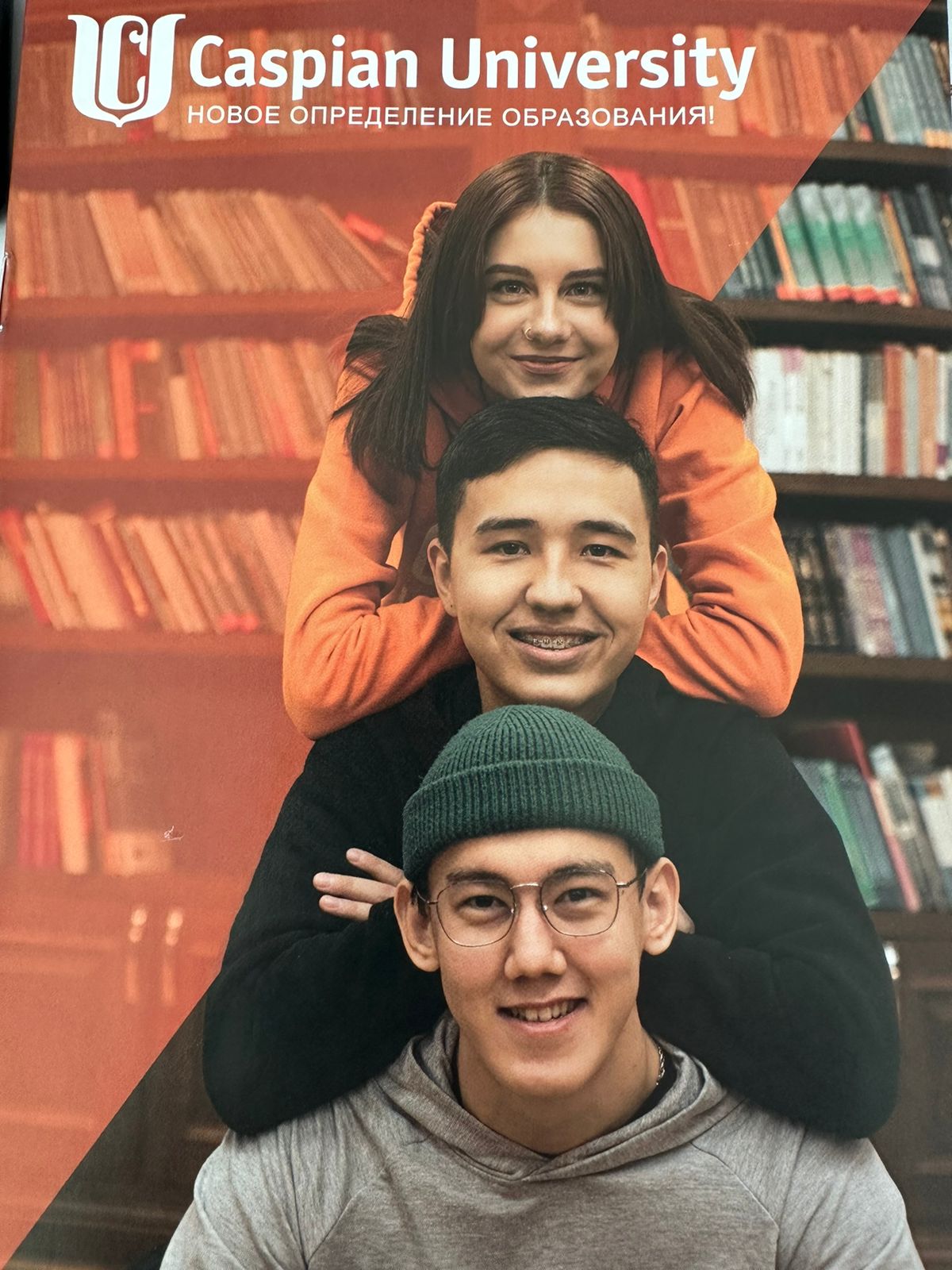 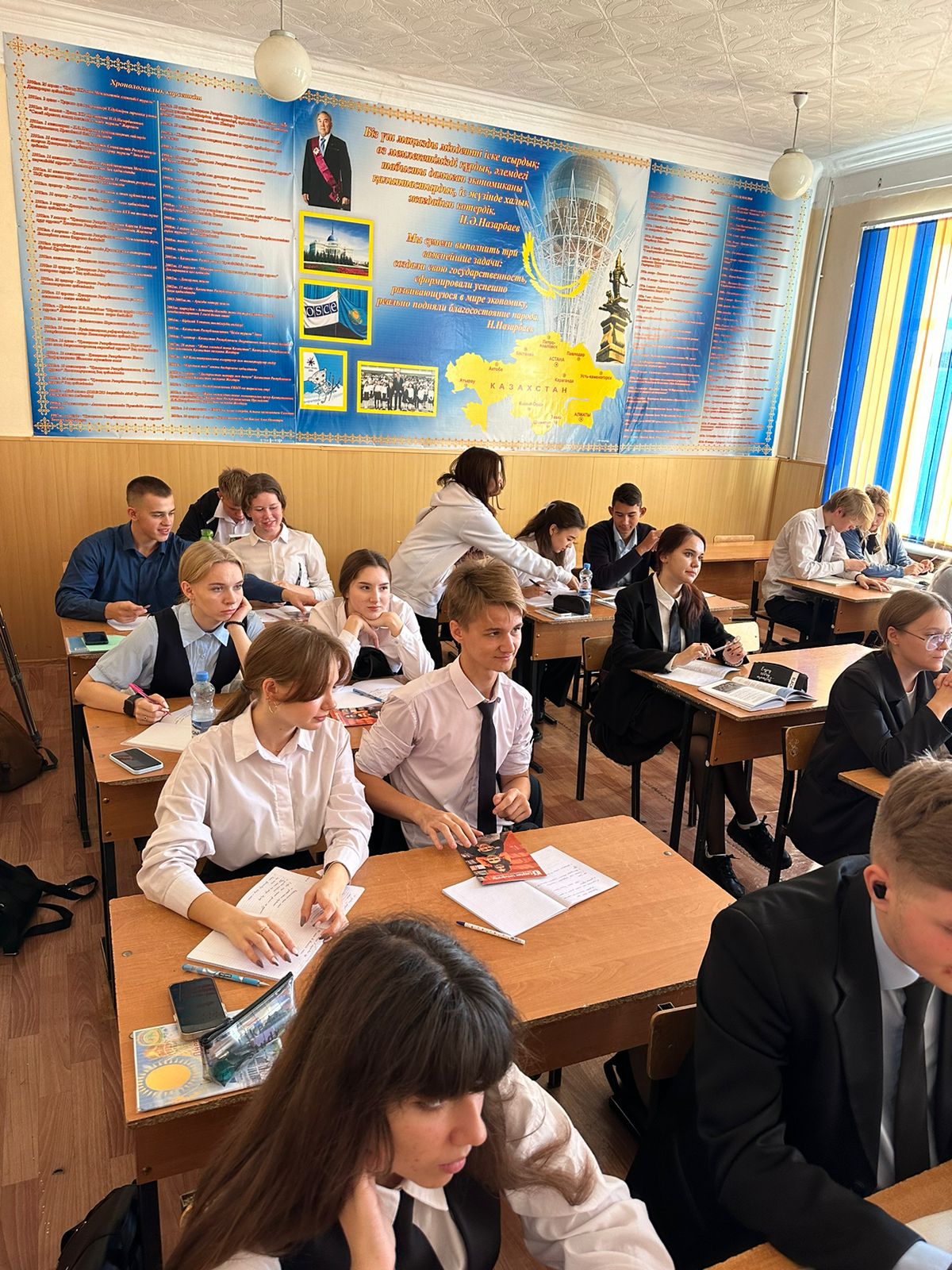 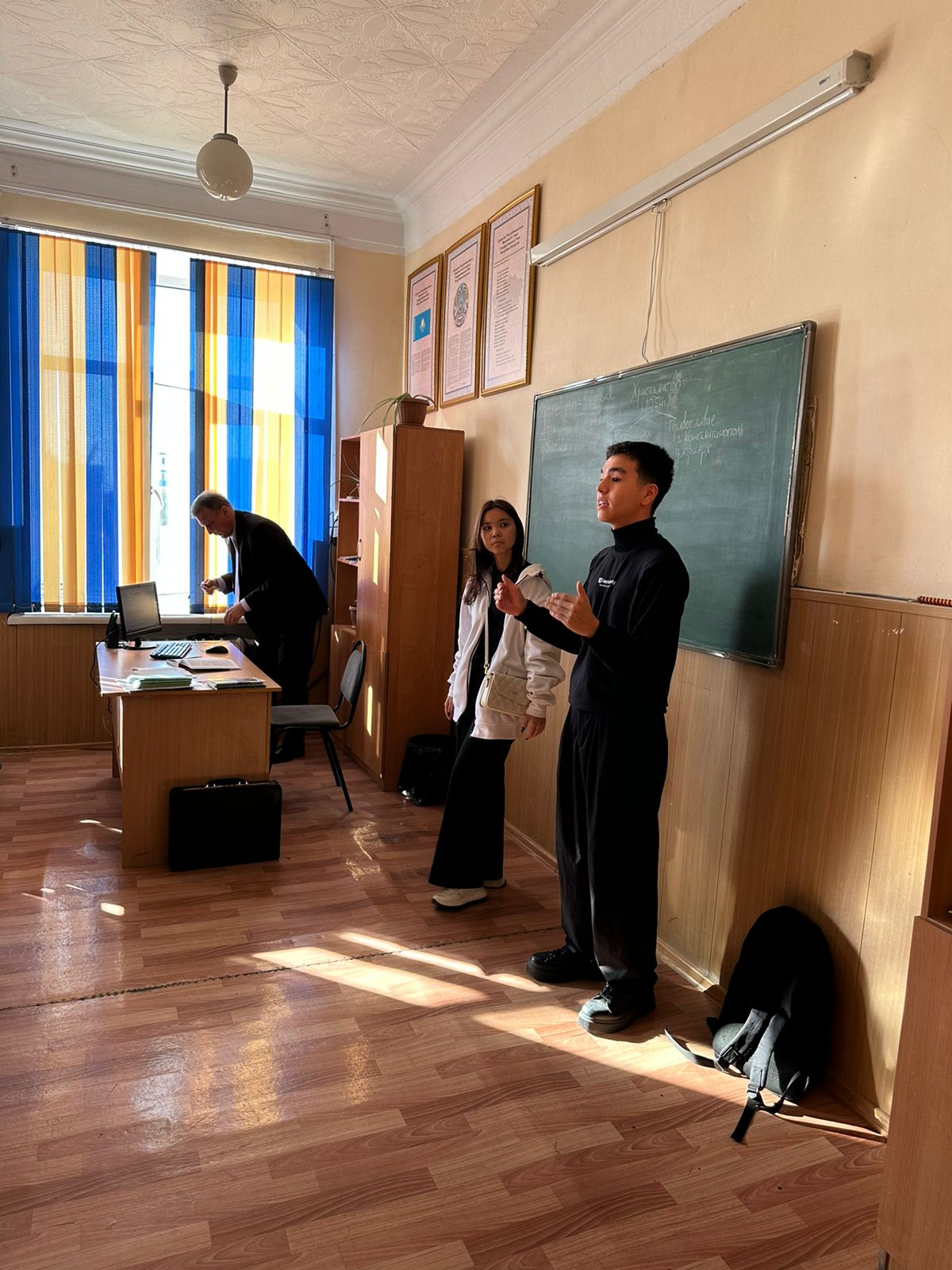 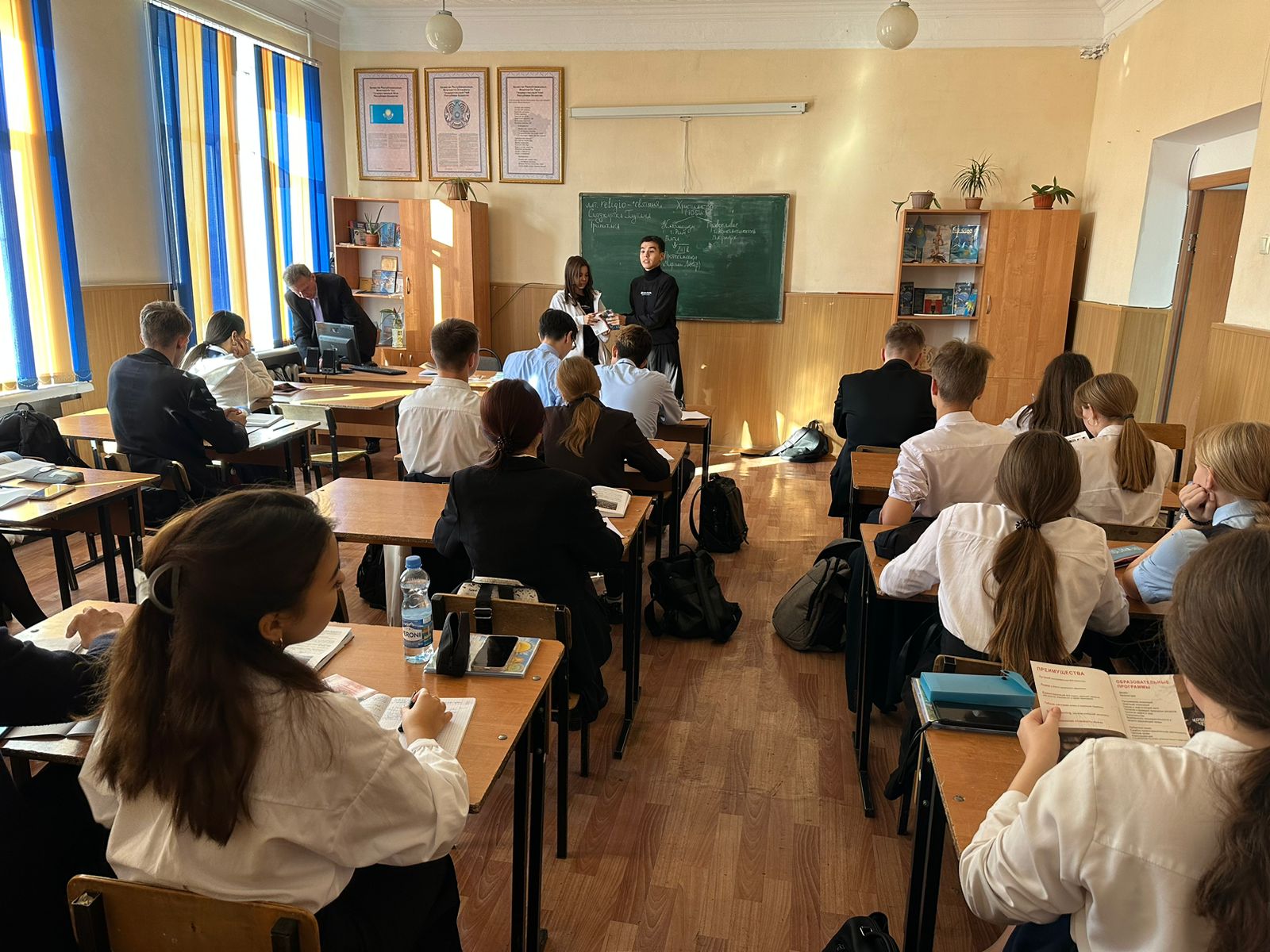 